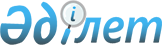 О Есильском районном бюджете на 2013-2015 годы
					
			Утративший силу
			
			
		
					Решение маслихата Есильского района Северо-Казахстанской области от 20 декабря 2012 года N 13/65. Зарегистрировано Департаментом юстиции Северо-Казахстанской области 15 января 2013 года N 2063. Утратило силу (письмо маслихата Есильского района Северо-Казахстанской области от 25 февраля 2014 года N 7.2.1-22/45)

      Сноска. Утратило силу (письмо маслихата Есильского района Северо-Казахстанской области от 25.02.2014 N 7.2.1-22/45)      В соответствии со статьей 75 Бюджетного Кодекса Республики Казахстан от 4 декабря 2008 года, статьей 6 Закона Республики Казахстан от 23 января 2001 года «О местном государственном управлении и самоуправлении в Республике Казахстан», маслихат Есильского района Северо-Казахстанской области РЕШИЛ:



      1. Утвердить Есильский районный бюджет на 2013-2015 годы согласно приложениям 1, 2 и 3 соответственно, в том числе на 2013 год в следующих объемах:

     1) доходы - 2 751 148,2 тысяч тенге,

      в том числе по:

      налоговым поступлениям - 300 848 тысяч тенге;

      неналоговым поступлениям - 3 296,5 тысяч тенге;

      поступления от продажи основного капитала - 11 786 тысяч тенге;

      поступления трансфертов - 2 435 217,7 тысяч тенге;

      2) затраты - 2 764 422,2 тысяч тенге;

      3) чистое бюджетное кредитование - 63 241,6 тысяч тенге,

      в том числе:

      бюджетные кредиты - 69 412,7 тысяч тенге;

      погашение бюджетных кредитов - 6 171,1 тысяч тенге;

      4) сальдо по операциям с финансовыми активами - 2 260 тысяч тенге, в том числе:

      приобретение финансовых активов - 2 400 тысяч тенге;

      поступления от продажи финансовых активов государства - 140 тысяч тенге;

      5) дефицит бюджета - -78 775,6 тысяч тенге;

      6) финансирование дефицита (использование профицита) бюджета: 78 775,6 тысяч тенге:

      поступление займов - 69 273 тысяч тенге;

      погашение займов - 6171,1 тысяч тенге;

      используемые остатки бюджетных средств - 15 673,7 тысяч тенге.

      Сноска. Пункт 1 в редакции решения маслихата Есильского района Северо-Казахстанской области от 10.12.2013 24/143 (вводится в действие с 01.01.2013)



      2. Установить, что доходы районного бюджета на 2013 год формируются в соответствии с Бюджетным Кодексом Республики Казахстан за счет следующих налоговых поступлений: 

      социального налога; 

      налогов на имущество;

      земельного налога;

      налогов на транспортные средства;

      единого земельного налога;

      акцизов;

      платы за пользование земельными участками;

      сборов за ведение предпринимательской деятельности;

      государственной пошлины.



      3. Установить, что доходы районного бюджета формируются за счет следующих неналоговых поступлений:

      доходов от государственной собственности;

      прочих неналоговых поступлений.



      4. Установить, что доходы районного бюджета формируются за счет поступлений от продажи основного капитала.



      5. Установить, что доходы районного бюджета формируются за счет продажи земли и нематериальных активов.



      6. Установить, что доходы районного бюджета формируются за счет поступлений от погашения бюджетных кредитов, выданных из государственного бюджета.



      7. Установить бюджетные субвенции, передаваемые из областного бюджета бюджету района на 2013 год в общей сумме 1 884 510 тыс. тенге.



      8. Установить расходы по сельским округам в разрезе программ на 2013 год, согласно приложениям 4, 5, 6.



      9. Установить, что в процессе исполнения местных бюджетов на 2013 год не подлежат секвестру местные бюджетные программы, согласно приложению 7.



      10. Учесть в районном бюджете на 2013 год поступление целевых трансфертов из республиканского бюджета, в том числе:

      1) - исключен, решением маслихата Есильского района Северо-Казахстанской области от 28.03.2013 N 14/75 (вводится в действие с 01.01.2013);

      на обеспечение деятельности центров занятости населения;

      2) на проведение противоэпизоотических мероприятий; 

      3) на предоставление специальных социальных услуг; 

      4) на реализацию мер по содействию экономическому развитию регионов в рамках Программы «Развитие регионов» утвержденной Постановлением Правительства Республики Казахстан от 26 июля 2011 года № 862 «Об утверждении Программы «Развитие регионов». 

      5) на реализацию мер социальной поддержки специалистов; 

      6) на реализацию государственного образовательного заказа в дошкольных организациях образования; 

      7) на реализацию Государственной программы развития образования в Республике Казахстан на 2011 – 2020 годы утвержденной Указом Президента Республики Казахстан от 7 декабря 2010 года № 1118 «Об утверждении Государственной программы развития образования Республики Казахстан на 2011-2020 годы» в том числе: 

      на оснащение учебным оборудованием кабинетов физики, химии, биологии в государственных учреждениях основного среднего и общего среднего образования; 

      8) на ежемесячную выплату денежных средств опекунам (попечителям) на содержание ребенка-сироты (детей-сирот) и ребенка (детей), оставшегося без попечения родителей; 

      9) на увеличение размера доплаты за квалификационную категорию учителям школ и воспитателям дошкольных организаций образования; 

      10) и на повышение оплаты труда учителям, прошедшим повышение квалификации по трехуровневой системе; 

      11) - исключен, решением маслихата Есильского района Северо-Казахстанской области от 28.03.2013 N 14/75 (вводится в действие с 01.01.2013)

      12) на развитие системы водоснабжения в сельских населенных пунктах;

      13) на увеличение штатной численности местных исполнительных органов.

      Сноска. Пункт 10 дополнен подпунктом 13) - решением маслихата Есильского района Северо-Казахстанской области от 9.09.2013 № 20/106       Распределение указанных целевых трансфертов из республиканского бюджета определяется постановлением акимата Есильского района Северо-Казахстанской области о реализации решения маслихата Есильского района Северо-Казахстанской области «О Есильском районном бюджете на 2013-2015 годы».

      Сноска. Пункт 10 с изменениями, внесенными решением маслихата Есильского района Северо-Казахстанской области от 28.03.2013 N 14/75; от 9.09.2013 № 20/106 (вводится в действие с 01.01.2013)



      11. Учесть в районном бюджете на 2013 год бюджетные кредиты из республиканского бюджета на реализацию мер социальной поддержки специалистов.

      Распределение указанных сумм определяется постановлением акимата Есильского района Северо-Казахстанской области о реализации решения маслихата Есильского района Северо-Казахстанской области «О Есильском районном бюджете на 2013-2015 годы».



      12. Учесть в районном бюджете на 2013 год поступление целевых трансфертов из областного бюджета, в том числе:

      1) на установку противопожарной сигнализации, приобретение средств пожаротушения, услуг по обработке деревянных покрытий (конструкций) для объектов образования;

      2) на приобретение и установку аппаратуры для видеонаблюдения в организациях образования;

      3) на внедрение электронных учебников в организациях образования;

      4) на развитие системы водоснабжения в сельских населенных пунктах; 

      5) на земельно-хозяйственное устройство населенных пунктов;

      6) на установление границ населенных пунктов.

      Распределение указанных целевых трансфертов из областного бюджета определяется постановлением акимата Есильского района Северо-Казахстанской области о реализации решения маслихата Есильского района Северо-Казахстанской области «О Есильском районном бюджете на 2013-2015 годы».

      7) на фонд оплаты труда коммунальному государственному учреждению «Корнеевская гимназия»;

      8) на ремонт и благоустройство объектов в рамках развития городов и сельских населенных пунктов по Дорожной карте занятости 2020, утвержденной Постановлением Правительства Республики Казахстан от 19 июня 2013 года № 636 «Об утверждении Дорожной карты занятости 2020»;

      9) на увеличение штатной численности местных исполнительных органов.

      Сноска. Пункт 12 с изменениями, внесенными решениями маслихата Есильского района Северо-Казахстанской области от 28.03.2013 N 14/75;  от 05.07.2013 N 18/96; от 9.09.2013 № 20/106 (вводится в действие с 01.01.2013)



      13. Утвердить резерв местного исполнительного органа Есильского района на 2013 год в сумме 20 тысяч тенге.

      Сноска. Пункт 13 в редакции решения маслихата Есильского района Северо-Казахстанской области от 28.03.2013 N 14/75; от 06.11.2013 N 22/112 (вводится в действие с 01.01.2013)



      13-1. Предусмотреть в районном бюджете расходы за счет свободных остатков средств, сложившихся на начало финансового года, в сумме 2475,9 тыс. тенге, согласно приложению 9.;

      Сноска. Пункт 13 дополнен пунктом 13-1 в соответствии с решением маслихата Есильского района Северо-Казахстанской области от 28.03.2013 N 14/75 (вводится в действие с 01.01.2013)



      13-2. Предусмотреть в расходах районного бюджета возврат неиспользованных в течение 2012 финансового года целевых трансфертов выделенных из республиканского бюджета в сумме 13197,2 тыс. тенге, областного бюджета в сумме 0,6 тыс. тенге по бюджетной программе 4521006000 «Возврат неиспользованных (недоиспользованных) целевых трансфертов» в сумме 13197,8 тыс. тенге, согласно приложению 10.

      Сноска. Пункт 13 дополнен пунктом 13-2 в соответствии с решением маслихата Есильского района Северо-Казахстанской области от 28.03.2013 N 14/75 (вводится в действие с 01.01.2013)

      13-3. Предусмотреть в районном бюджете на 2013 год расходы на обслуживание долга местных исполнительных органов и иных платежей по займам из областного бюджета в сумме 16,5 тысяч. тенге.

      Сноска. Пункт 13 дополнен пунктом 13-3 в соответствии с решением маслихата Есильского района Северо-Казахстанской области от 21.10.2013 N 21/110 (вводится в действие с 01.01.2013)



      14. Обеспечить в 2013 году выплату заработной платы работникам бюджетной сферы в полном объеме.



      15. Установить в 2013 году специалистам здравоохранения, социального обеспечения, образования, культуры, спорта и ветеринарии работающим в сельских населенных пунктах, повышенные не менее чем на двадцать пять процентов оклады и тарифные ставки по сравнению со ставками специалистов, занимающихся этими видами деятельности в городских условиях.



      16. Установить в 2013 году выплаты на оказание социальной помощи на приобретение топлива специалистам государственных организаций здравоохранения, социального обеспечения, образования, культуры, спорта и ветеринарии, проживающим и работающим в сельских населенных пунктах.



      17. Установить расходы на социальную помощь отдельным категориям нуждающихся граждан на 2013 год, согласно приложению 8.



      18. Настоящее решение вводится в действие с 1 января 2013 года.      Председатель сессии

      маслихата Есильского района

      Северо-Казахстанской области               Ю. Метринский      Секретарь

      маслихата Есильского района

      Северо-Казахстанской области               Т. Мукашев      Согласовано: 20 декабря 2012 года      Начальник

      ГУ «Отдел экономики и бюджетного 

      планирования Есильского района

      Северо-Казахстанской области»              Г. Стороженко

Приложение 1

к решению маслихата Есильского района

Северо-Казахстанской области

от 20 декабря 2012 года N 13/65 Есильский районный бюджет на 2013 год      Сноска. Приложение 1 в редакции решения маслихата Есильского района Северо-Казахстанской области от 10.12.2013 24/143 (вводится в действие с 01.01.2013)

Приложение 2

к решению маслихата Есильского района

Северо-Казахстанской области

от 20 декабря 2012 года N 13/65 Есильский районный бюджет на 2014 год      Сноска. Приложение 2 в редакции решения маслихата Есильского района Северо-Казахстанской области от 9.09.2013 № 20/106

Приложение 3

к решению маслихата Есильского района

Северо-Казахстанской области

от 20 декабря 2012 года N 13/65 Есильский районный бюджет на 2015 год      Сноска. Приложение 3 в редакции решения маслихата Есильского района Северо-Казахстанской области от 9.09.2013 № 20/106

Приложение 4

к решению маслихата Есильского района

Северо-Казахстанской области

от 20 декабря 2012 года N 13/65 Перечень бюджетных программ по аульным (сельским) округам на 2013 год      Сноска. Приложение 4 в редакции решения маслихата Есильского района Северо-Казахстанской области от 10.12.2013 24/143 (вводится в действие с 01.01.2013)

Приложение 5

к решению маслихата Есильского района

Северо-Казахстанской области

от 20 декабря 2012 года N 13/65 Перечень бюджетных программ по аульным (сельским) округам на 2014 год      Сноска. Приложение 5 в редакции решения маслихата Есильского района Северо-Казахстанской области от 9.09.2013 № 20/106

Приложение 6

к решению маслихата Есильского района

Северо-Казахстанской области

от 20 декабря 2012 года N 13/65 Перечень бюджетных программ по аульным (сельским) округам на 2015 год      Сноска. Приложение 6 в редакции решения маслихата Есильского района Северо-Казахстанской области от 9.09.2013 № 20/106

Приложение 7

к решению маслихата Есильского района

Северо-Казахстанской области

от 20 декабря 2012 года N 13/65 Перечень местных бюджетных программ, не подлежащих секвестру в процессе исполнения бюджета на 2013 год

Приложение 8

к решению маслихата Есильского района

Северо-Казахстанской области

от 20 декабря 2012 года N 13/65 Социальная помощь отдельным категориям нуждающихся граждан по решению местных представительных органов на 2013 год      Сноска. Приложение 8 в редакции решения маслихата Есильского района Северо-Казахстанской области от 06.11.2013 N 22/112 (вводится в действие с 01.01.2013)

Приложение 9

к решению маслихата Есильского района

Северо-Казахстанской области

от 20 декабря 2012 года N 13/65 Направление свободных остатков бюджетных средств сложившихся на 1 января 2013 года      Сноска. Решение дополнено приложением 9 в соответствии с решением маслихата Есильского района Северо-Казахстанской области от 28.03.2013 N 14/75; в редакции решения маслихата Есильского района Северо-Казахстанской области от 05.07.2013 N 18/96 (вводится в действие с 01.01.2013)

Приложение 10

к решению маслихата Есильского района

Северо-Казахстанской области

от 20 декабря 2012 года N 13/65 Направление свободных остатков бюджетных средств, сложившихся на 1 января 2013 года, и возврат целевых трансфертов республиканского и областного бюджетов, неиспользованных в 2012 году      Сноска. Решение дополнено приложением 10 в соответствии с решением маслихата Есильского района Северо-Казахстанской области от 28.03.2013 N 14/75 (вводится в действие с 01.01.2013)
					© 2012. РГП на ПХВ «Институт законодательства и правовой информации Республики Казахстан» Министерства юстиции Республики Казахстан
				Кате-

гориякласспод-

классНаименованиеСумма (тыс. тенге) Доходы2 751 148,21Налоговые поступления300 8483Социальный налог206 9671Социальный налог206 9674Налоги на собственность74 6761Налоги на имущество30 0753Земельный налог6 7354Налог на транспортные средства 35 5665Единый земельный налог2 3005Внутренние налоги на товары, работы и услуги15 5002Акцизы1 7973Поступления за использование природных и других ресурсов8 8274Сборы за ведение предпринимательской и профессиональной деятельности4 8768Обязательные платежи, взимаемые за совершение юридически значимых действий и (или) выдачу документов уполномоченными на то государственными органами или должностными лицами3 7051Государственная пошлина3 7052Неналоговые поступления3 296,51Доходы от государственной собственности996,55Доходы от аренды имущества, находящегося в коммунальной собственности9807Вознаграждения по кредитам, выданным из государственного бюджета16,56Прочие неналоговые поступления2 3001Прочие неналоговые поступления2 3003Поступления от продажи основного капитала11 7863Продажа земли и нематериальных активов11 7861Продажа земли11 7864Поступления трансфертов 2 435 217,72Трансферты из вышестоящих органов государственного управления2 435 217,72Трансферты из областного бюджета2 435 217,7Функ-

циона

льная

груп-

паАдмини

стра-

тор

бюджет

ных

про-

граммПро-

грам-

маНаименованиеСумма (тыс. тенге)II. Затраты2 764 422,21Государственные услуги общего характера241 512,3112Аппарат маслихата района (города областного значения)12328001Услуги по обеспечению деятельности маслихата района (города областного значения)12328122Аппарат акима района (города областного значения)61910001Услуги по обеспечению деятельности акима района (города областного значения)60246003Капитальные расходы государственного органа1664123Аппарат акима района в городе, города районного значения, поселка, села, сельского округа143 251,3001Услуги по обеспечению деятельности акима района в городе, города районного значения, поселка села, сельского округа140441,3022Капитальные расходы государственного органа2810,0459Отдел экономики и финансов района (города областного значения)24023001Услуги по реализации государственной политики в области формирования и развития экономической политики, государственного планирования, исполнения бюджета и управления коммунальной собственностью района (города областного значения)23187003Проведение оценки имущества в целях налогообложения244,8011Учет, хранение, оценка и реализация имущества, поступившего в коммунальную собственность125015Капитальные расходы государственного органа466,22Оборона8 335122Аппарат акима района (города областного значения)8 335005Мероприятия в рамках исполнения всеобщей воинской обязанности 5 659006Предупреждение и ликвидация чрезвычайных ситуаций масштаба района (города областного значения)2 214007Мероприятия по профилактике и тушению степных пожаров районного (городского) масштаба, а также пожаров в населенных пунктах, в которых не созданы органы государственной противопожарной службы4623Общественный порядок, безопасность, правовая, судебная, уголовно-исполнительная деятельность3 035458Отдел жилищно-коммунального хозяйства, пассажирского транспорта и автомобильных дорог района (города областного значения)3 035021Обеспечение безопасности дорожного движения в населенных пунктах3 0354Образование1 863 034123Аппарат акима района в городе, города районного значения, поселка, села, сельского округа.2 014005Организация бесплатного подвоза учащихся до школы и обратно в сельской местности2 014464Отдел образования района (города областного значения) 1 861 020009Обеспечение деятельности организаций дошкольного воспитания и обучения50 220040Реализация государственного образовательного заказа в дошкольных организациях образования100 338015Ежемесячные выплаты денежных средств опекунам (попечителям) на содержание ребенка-сироты (детей-сирот) и ребенка(детей), оставшегося без попечения родителей 6 170003Общеобразовательное обучение1 603 901006Дополнительное образование для детей 42 305001Услуги по реализации государственной политики на местном уровне в области образования11 336004Информатизация системы образования в государственных учреждениях образования района (города областного значения)5 870005Приобретение и доставка учебников, учебно-методических комплексов для государственных учреждений образования района (города областного значения)9 148067Капитальные расходы подведомственных государственных учреждений и организаций31 7326Социальная помощь и социальное обеспечение 94 121451Отдел занятости и социальных программ района (города областного значения)71 931002Программа занятости21 733004Оказание социальной помощи на приобретение топлива специалистам здравоохранения, образования, социального обеспечения, культуры, спорта и ветеринарии в сельской местности в соответствии с законодательством Республики Казахстан4 588005Государственная адресная социальная помощь1122007Социальная помощь отдельным категориям нуждающихся граждан по решениям местных представительных органов3 593014Оказание социальной помощи нуждающимся гражданам на дому29 896016Государственные пособия на детей до 18 лет7 244017Обеспечение нуждающихся инвалидов обязательными гигиеническими средствами и предоставление услуг специалистами жестового языка, индивидуальными помощниками в соответствии с индивидуальной программой реабилитации инвалида3 755464Отдел образования района (города областного значения)835008Социальная поддержка обучающихся и воспитанников организаций образования очной формы обучения в виде льготного проезда на общественном транспорте (кроме такси) по решению местных представительных органов.835451Отдел занятости и социальных программ района (города областного значения)21 355001Услуги по реализации государственной политики на местном уровне в области обеспечения занятости и реализации социальных программ для населения19 474021Капитальные расходы подведомственных государственных учреждений и организаций130011Оплата услуг по зачислению, выплате и доставке пособий и других социальных выплат753010Материальное обеспечение детей-инвалидов, воспитывающихся и обучающихся на дому9987Жилищно-коммунальное хозяйство302 755123Аппарат акима района в городе, города районного значения, поселка, села, сельского округа273027Ремонт и благоустройство объектов в рамках развития городов и сельских населенных пунктов по Дорожной карте занятости 2020273458Отдел жилищно-коммунального хозяйства, пассажирского транспорта и автомобильных дорог района (города областного значения)6 362003Организация сохранения государственного жилищного фонда1 200012Функционирование системы водоснабжения и водоотведения1 802028Развитие коммунального хозяйства3 360464Отдел образования района (города областного значения)3 966026Ремонт объектов в рамках развития городов и сельских населенных пунктов по Дорожной карте занятости 20203 966472Отдел строительства, архитектуры и градостроительства района (города областного значения)276 907003Проектирование, строительство и (или) приобретение жилья коммунального жилищного фонда86058Развитие системы водоснабжения и водоотведения в сельских населенных пунктах276 821458Отдел жилищно-коммунального хозяйства, пассажирского транспорта и автомобильных дорог района (города областного значения)15 247015Освещение улиц в населенных пунктах11 579016Обеспечение санитарии населенных пунктов1 908017Содержание мест захоронений и захоронение безродных 222018Благоустройство и озеленение населенных пунктов1 5388Культура, спорт, туризм и информационное пространство95 495,7123Аппарат акима района в городе, города районного значения, поселка, села, сельского округа13 369006Поддержка культурно-досуговой работы на местном уровне13 369465Отдел физической культуры и спорта района (города областного значения)5 359006Проведение спортивных соревнований на районном (города областного значения) уровне744007Подготовка и участие членов сборных команд района (города областного значения) по различным видам спорта на областных спортивных соревнованиях4 615455Отдел культуры и развития языков района (города областного значения)46 394003Поддержка культурно-досуговой работы 17 958006Функционирование районных (городских) библиотек27 816007Развитие государственного языка и других языков народа Казахстана620456Отдел внутренней политики района (города областного значения)6 303002Услуги по проведению государственной информационной политики через газеты и журналы6 130005Услуги по проведению государственной информационной политики через телерадиовещание173,4455Отдел культуры и развития языков района (города областного значения)10 371001Услуги по реализации государственной политики на местном уровне в области развития языков и культуры6 354010Капитальные расходы государственного органа2 291032Капитальные расходы подведомственных государственных учреждений и организаций1726456Отдел внутренней политики района (города областного значения)7 876,3001Услуги по реализации государственной политики на местном уровне в области информации, укрепления государственности и формирования социального оптимизма граждан7 492,9006Капитальные расходы государственного органа183,4003Реализация мероприятий в сфере молодежной политики200465Отдел физической культуры и спорта района (города областного значения)5 823001Услуги по реализации государственной политики на местном уровне в сфере физической культуры и спорта5 661004Капитальные расходы государственного органа16210Сельское, водное, лесное, рыбное хозяйство, особо охраняемые природные территории, охрана окружающей среды и животного мира, земельные отношения78 195474Отдел сельского хозяйства и ветеринарии района (города областного значения)66 598001Услуги по реализации государственной политики на местном уровне в сфере сельского хозяйства и ветеринарии16 140003Капитальные расходы государственного органа281099Реализация мер по оказанию социальной поддержки специалистов10 309007Организация отлова и уничтожения бродячих собак и кошек1 001013Проведение противоэпизоотических мероприятий38 867463Отдел земельных отношений района (города областного значения)11 597001Услуги по реализации государственной политики в области регулирования земельных отношений на территории района (города областного значения)7 776003Земельно-хозяйственное устройство населенных пунктов1 461006Землеустройство, проводимое при установлении границ районов, городов областного значения, районного значения, сельских округов, поселков, сел2 36011Промышленность, архитектурная, градостроительная и строительная деятельность10 663472Отдел строительства, архитектуры и градостроительства района (города областного значения)10 663001Услуги по реализации государственной политики в области строительства, архитектуры и градостроительства на местном уровне8 593015Капитальные расходы государственного органа200013Разработка схем градостроительного развития территории района, генеральных планов городов районного (областного) значения, поселков и иных сельских населенных пунктов1 87012Транспорт и коммуникации. Автомобильный транспорт 15 445,2458Отдел жилищно-коммунального хозяйства, пассажирского транспорта и автомобильных дорог района (города областного значения)15 445,2023Обеспечение функционирования автомобильных дорог 15 445,213Прочие36 484,7469Отдел предпринимательства района (города областного значения)6 367001Услуги по реализации государственной политики на местном уровне в области развития предпринимательства и промышленности6 367123Аппарат акима района в городе, города районного значения, поселка, села, сельского округа20 575,7040Реализация мер по содействию экономическому развитию регионов в рамках Программы "Развитие регионов" 20 575,7459Отдел экономики и финансов района (города областного значения)20012Резерв местного исполнительного органа района (города областного значения)20458Отдел жилищно-коммунального хозяйства, пассажирского транспорта и автомобильных дорог района (города областного значения)9 522001Услуги по реализации государственной политики на местном уровне в области жилищно-коммунального хозяйства, пассажирского транспорта и автомобильных дорог9 483013Капитальные расходы государственного органа3914Обслуживание долга16,5459Отдел экономики и финансов района (города областного значения)16,5021Обслуживание долга местных исполнительных органов по выплате вознаграждений и иных платежей по займам из областного бюджета16,515Трансферты15 329,8459Отдел экономики и финансов района (города областного значения)15 329,8006Возврат неиспользованных (недоиспользованных) целевых трансфертов13 197,8024Целевые текущие трансферты в вышестоящие бюджеты в связи с передачей функций государственных органов из нижестоящего уровня государственного управления в вышестоящий2 132III.Чистое бюджетное кредитованиеIII.Чистое бюджетное кредитованиеIII.Чистое бюджетное кредитованиеIII.Чистое бюджетное кредитование63241,6Бюджетные кредиты69412,7Функ-

циона

льная

груп-

паАдмини

стра-

тор

бюджет

ных

про-

граммПро-

грам-

маНаименование Сумма (тыс. тенге) 10Сельское, водное, лесное, рыбное хозяйство, особо охраняемые природные территории, охрана окружающей среды и животного мира, земельные отношения69412,7474Отдел сельского хозяйства и ветеринарии района (города областного значения)69412,7009Бюджетные кредиты для реализации мер социальной поддержки специалистов69412,7Погашение бюджетных кредитовкате-

гориякласс под-

классНаименование Сумма (тыс. тенге) 5Погашение бюджетных кредитов6171,101Погашение бюджетных кредитов6171,11Погашение бюджетных кредитов, выданных из государственного бюджета6171,1IV Сальдо по операциям с финансовыми активами 2260Приобретение финансовых активов2400Функ-

циона

льная

груп-

паАдмини

стра-

тор

бюджет

ных

про-

граммПро-

грам-

маНаименование Сумма (тыс. тенге) 13Прочие2400458Отдел жилищно- коммунального хозяйства, пассажирского транспорта и автомобильных дорог района (города областного значения)2400065Формирование или увеличение уставного капитала юридических лиц2400кате-

гориякласс под-

классНаименование Сумма (тыс. тенге) 6Поступления от продажи финансовых активов государства 14001Поступления от продажи финансовых активов государства 1401Поступления от продажи финансовых активов государства внутри страны140V Дефицит (профицит) бюджета -78 775,6V І Финансирование дефицита (использование профицита бюджета)78775,67Поступление займов692731Внутренние государственные займы692732Договоры займа69273Функ-

циона

льная

груп-

паАдмини

стра-

тор

бюджет

ных

про-

граммПрог-

раммаНаименование Сумма (тыс. тенге) 16Погашение займов6171,1459Отдел экономики и финансов района (города областного значения)6171,1005Погашение долга местного исполнительного органа перед вышестоящим бюджетом6171,18Используемые остатки бюджетных средств15673,71Остатки бюджетных средств15673,71Свободные остатки бюджетных средств15673,7Категориякласспод-

классНаименованиеСумма (тыс. тенге) 2014 годДоходы2 195 9711Налоговые поступления283 3713Социальный налог170 2281Социальный налог170 2284Налоги на собственность84 4621Налоги на имущество29 1663Земельный налог8 7344Налог на транспортные средства 44 2625Единый земельный налог2 3005Внутренние налоги на товары, работы и услуги22 3862Акцизы1 8173Поступления за использование природных и других ресурсов13 3104Сборы за ведение предпринимательской и профессиональной деятельности7 2598Обязательные платежи, взимаемые за совершение юридически значимых действий и (или) выдачу документов уполномоченными на то государственными органами или должностными лицами6 2951Государственная пошлина6 2952Неналоговые поступления3 7801Доходы от государтсвенной собственности4805Доходы от аренды имущества, находящегося в коммунальной собственности4806Прочие неналоговые поступления3 3001Прочие неналоговые поступления3 3003Поступления от продажи основного капитала4 1593Продажа земли и нематериальных активов4 1591Продажа земли4 1594Поступления трансфертов 1 904 6612Трансферты из вышестоящих органов государственного управления1 904 6612Трансферты из областного бюджета1 904 661Функци

ональ-

ная

группаАдмини

стра-

тор

бюджет

ных

про-

граммПро-

граммаНаименованиеСумма (тыс. тенге) 2014 годII. Затраты2 196 1111Государственные услуги общего характера229 275112Аппарат маслихата района (города областного значения)12778001Услуги по обеспечению деятельности маслихата района (города областного значения)12778122Аппарат акима района (города областного значения)55322001Услуги по обеспечению деятельности акима района (города областного значения)53322003Капитальные расходы государственного органа2000123Аппарат акима района в городе, города районного значения, поселка, села, сельского округа136 671001Услуги по обеспечению деятельности акима района в городе, города районного значения, поселка, села, сельского округа136671452Отдел финансов района (города областного значения)12375001Услуги по реализации государственной политики в области исполнения бюджета района (города областного значения) и управления коммунальной собственностью района (города областного значения)11784003Проведение оценки имущества в целях налогооблажения270011Учет, хранение, оценка и реализация имущества, поступившего в коммунальную собственность321453Отдел экономики и бюджетного планирования района (города областного значения)12 129001Услуги по реализации государственной политики в области формирования и развития экономической политики, системы государственного планирования и управления района (города областного значения)12 1292Оборона6 102122Аппарат акима района (города областного значения)6 102005Мероприятия в рамках исполнения всеобщей воинской обязанности 5 379006Предупреждение и ликвидация чрезвычайных ситуаций масштаба района (города областного значения)229007Мероприятия по профилактике и тушению степных пожаров районного (городского) масштаба, а также пожаров в населенных пунктах, в которых не созданы органы государственной противопожарной службы4943Общественный порядок, безопасность, правовая, судебная, уголовно- исполнительная деятельность876458Отдел жилищно-коммунального хозяйства, пассажирского транспорта и автомобильных дорог района (города областного значения)876021Обеспечение безопасности дорожного движения в населенных пунктах8764Образование1 686 457123Аппарат акима района в городе, города районного значения, поселка, села, сельского округа2 669005Организация бесплатного подвоза учащихся до школы и обратно в сельской местности2 669464Отдел образования района (города областного значения) 1 683 788009Обеспечение деятельности организаций дошкольного воспитания и обучения48 940003Общеобразовательное обучение1 565 393006Дополнительное образование для детей 41 808001Услуги по реализации государственной политики на местном уровне в области образования11 901004Информатизация системы образования в государственных учреждениях образования района (города областного значения)6 292005Приобретение и доставка учебников, учебно-методических комплексов для государственных учреждений образования района (города областного значения)9 4546Социальная помощь и социальное обеспечение 104 636451Отдел занятости и социальных программ района (города областного значения)81 664002Программа занятости17 879004Оказание социальной помощи на приобретение топлива специалистам здравоохранения, образования, социального обеспечения, культуры, спорта и ветеринарии в сельской местности в соответствии с законодательством Республики Казахстан5 505005Государственная адресная социальная помощь5459007Социальная помощь отдельным категориям нуждающихся граждан по решениям местных представительных органов4 856014Оказание социальной помощи нуждающимся гражданам на дому26 796016Государственные пособия на детей до 18 лет15 272017Обеспечение нуждающихся инвалидов обязательными гигиеническими средствами и предоставление услуг специалистами жестового языка, индивидуальными помощниками в соответствии с индивидуальной программой реабилитации инвалида5 897464Отдел образования района (города областного значения)893008Социальная поддержка обучающихся и воспитанников организаций образования очной формы обучения в виде льготного проезда на общественном транспорте (кроме такси) по решению местных представительных органов893451Отдел занятости и социальных программ района (города областного значения)22 079001Услуги по реализации государственной политики на местном уровне в области обеспечения занятости и реализации социальных программ для населения19 720011Оплата услуг по зачислению, выплате и доставке пособий и других социальных выплат1 203010Материальное обеспечение детей-инвалидов, воспитывающихся и обучающихся на дому11567Жилищно-коммунальное хозяйство11 280458Отдел жилищно-коммунального хозяйства, пассажирского транспорта и автомобильных дорог района (города областного значения).11 280015Освещение улиц в населенных пунктах7 789016Обеспечение санитарии населенных пунктов1 820017Содержание мест захоронений и захоронение безродных 237018Благоустройство и озеленение населенных пунктов1 4348Культура, спорт, туризм и информационное пространство89 028123Аппарат акима района в городе, города районного значения, поселка, села, сельского округа13 636006Поддержка культурно-досуговой работы на местном уровне13 636465Отдел физической культуры и спорта района (города областного значения)2 312006Проведение спортивных соревнований на районном (города областного значения) уровне475007Подготовка и участие членов сборных команд района (города областного значения) по различным видам спорта на областных спортивных соревнованиях1 837455Отдел культуры и развития языков района (города областного значения)46 999003Поддержка культурно- досуговой работы 17 698006Функционирование районных (городских) библиотек28 638007Развитие государственного языка и других языков народа Казахстана663456Отдел внутренней политики района (города областного значения)5 100002Услуги по проведению государственной информационной политики через газеты и журналы5 100455Отдел культуры и развития языков района (города областного значения)6 693001Услуги по реализации государственной политики на местном уровне в области развития языков и культуры6 693456Отдел внутренней политики района (города областного значения)7 528001Услуги по реализации государственной политики на местном уровне в области информации, укрепления государственности и формирования социального оптимизма граждан7 378003Реализация мероприятий в сфере молодежной политики150465Отдел физической культуры и спорта района (города областного значения)6 760001Услуги по реализации государственной политики на местном уровне в сфере физической культуры и спорта6 76010Сельское, водное, лесное, рыбное хозяйство, особо охраняемые природные территории, охрана окружающей среды и животного мира, земельные отношения.26 775474Отдел сельского хозяйства и ветеринарии района (города областного значения)17 615001Услуги по реализации государственной политики на местном уровне в сфере сельского хозяйства и ветеринарии17 097005Обеспечение функционирования скотомогильников385007Организация отлова и уничтожения бродячих собак и кошек133463Отдел земельных отношений района(города областного значения)9 160001Услуги по реализации государственной политики в области регулирования земельных отношений на территории района (города областного значения)9 16011Промышленность, архитектурная, градостроительная и строительная деятельность8 775472Отдел строительства, архитектуры и градостроительства района (города областного значения)8 775001Услуги по реализации государственной политики в области строительства, архитектуры и градостроительства на местном уровне8 77512Транспорт и коммуникации. Автомобильный транспорт 13 586458Отдел жилищно- коммунального хозяйства, пассажирского транспорта и автомобильных дорог района (города областного значения)13 586023Обеспечение функционирования автомобильных дорог 13 58613Прочие19 321469Отдел предпринимательства района (города областного значения)7 026001Услуги по реализации государственной политики на местном уровне в области развития предпринимательства и промышленности7 026452Отдел финансов района (города областного значения)2 913012Резерв местного исполнительного органа района (города областного значения)2 913458Отдел жилищно-коммунального хозяйства, пассажирского транспорта и автомобильных дорог района (города областного значения)9 382001Услуги по реализации государственной политики на местном уровне в области жилищно-коммунального хозяйства, пассажирского транспорта и автомобильных дорог9 382III.Чистое бюджетное кредитованиеIII.Чистое бюджетное кредитованиеIII.Чистое бюджетное кредитованиеIII.Чистое бюджетное кредитование-7171Бюджетные кредитыПогашение бюджетных кредитовкатегория класс под-

класс Наименование Сумма (тыс. тенге) 5Погашение бюджетных кредитов717101Погашение бюджетных кредитов71711Погашение бюджетных кредитов, выданных из государственного бюджета7171IV Сальдо по операциям с финансовыми активами -140категория класс под-

класс Наименование 6Поступления от продажи финансовых активов государства 14001Поступления от продажи финансовых активов государства 1401Поступления от продажи финансовых активов государства внутри страны140V Дефицит (профицит) бюджета 7 171,0V І Финансирование дефицита (использование профицита бюджета)-71717Поступление займов01Внутренние государственные займы02Договоры займа0Функци

ональ-

ная

группаАдмини

стра-

тор

бюджет

ных

про-

граммПро-

граммаНаименование 16Погашение займов7171452Отдел финансов района (города областного значения)7171008Погашение долга местного исполнительного органа перед вышестоящим бюджетом71718Используемые остатки бюджетных средств01Остатки бюджетных средств01Свободные остатки бюджетных средств0Категориякласспод-

классНаименованиеСумма (тыс. тенге) 2015 годДоходы2 219 5311Налоговые поступления293 2213Социальный налог176 9701Социальный налог176 9704Налоги на собственность87 5601Налоги на имущество29 1663Земельный налог8 7344Налог на транспортные средства 47 3605Единый земельный налог2 3005Внутренние налоги на товары, работы и услуги22 3962Акцизы1 8273Поступления за использование природных и других ресурсов13 3104Сборы за ведение предпринимательской и профессиональной деятельности7 2598Обязательные платежи, взимаемые за совершение юридически значимых действий и (или) выдачу документов уполномоченными на то государственными органами или должностными лицами6 2951Государственная пошлина6 2952Неналоговые поступления3 7801Доходы от государтсвенной собственности4805Доходы от аренды имущества, находящегося в коммунальной собственности4806Прочие неналоговые поступления3 3001Прочие неналоговые поступления3 3003Поступления от продажи основного капитала4 1593Продажа земли и нематериальных активов4 1591Продажа земли4 1594Поступления трансфертов 1 918 3712Трансферты из вышестоящих органов государственного управления1 918 3712Трансферты из областного бюджета1 918 371Функци

ональ-

ная

группаАдмини

стра-

тор

бюджет

ных

про-

граммПро-

граммаНаименованиеСумма (тыс. тенге) 2015 годII. Затраты2 219 6711Государственные услуги общего характера232 448112Аппарат маслихата района (города областного значения)13260001Услуги по обеспечению деятельности маслихата района (города областного значения)13260122Аппарат акима района (города областного значения)54188001Услуги по обеспечению деятельности акима района (города областного значения)54188003Капитальные расходы государственного органа0123Аппарат акима района в городе, города районного значения, поселка, села, сельского округа139 404001Услуги по обеспечению деятельности акима района в городе, города районного значения, поселка села, сельского округа139404452Отдел финансов района (города областного значения)12819001Услуги по реализации государственной политики в области исполнения бюджета района (города областного значения) и управления коммунальной собственностью района (города областного значения)12331003Проведение оценки имущества в целях налогооблажения288011Учет, хранение, оценка и реализация имущества, поступившего в коммунальную собственность200453Отдел экономики и бюджетного планирования района (города областного значения)12 777001Услуги по реализации государственной политики в области формирования и развития экономической политики, системы государственного планирования и управления района (города областного значения)12 7772Оборона6 261122Аппарат акима района (города областного значения)6 261005Мероприятия в рамках исполнения всеобщей воинской обязанности 5 487006Предупреждение и ликвидация чрезвычайных ситуаций масштаба района (города областного значения)245007Мероприятия по профилактике и тушению степных пожаров районного (городского) масштаба, а также пожаров в населенных пунктах, в которых не созданы органы государственной противопожарной службы5293Общественный порядок, безопасность, правовая, судебная, уголовно- исполнительная деятельность938458Отдел жилищно-коммунального хозяйства, пассажирского транспорта и автомобильных дорог района (города областного значения)938021Обеспечение безопасности дорожного движения в населенных пунктах9384Образование1 702 276123Аппарат акима района в городе, города районного значения, поселка, села, сельского округа2 679005Организация бесплатного подвоза учащихся до школы и обратно в сельской местности2 679464Отдел образования района (города областного значения) 1 699 597009Обеспечение деятельности организаций дошкольного воспитания и обучения49 429003Общеобразовательное обучение1 578 956006Дополнительное образование для детей 42 226001Услуги по реализации государственной политики на местном уровне в области образования12 139004Информатизация системы образования в государственных учреждениях образования района (города областного значения)6 732005Приобретение и доставка учебников, учебно-методических комплексов для государственных учреждений образования района (города областного значения)10 1156Социальная помощь и социальное обеспечение 103 545451Отдел занятости и социальных программ района (города областного значения)79 911002Программа занятости19 131004Оказание социальной помощи на приобретение топлива специалистам здравоохранения, образования, социального обеспечения, культуры, спорта и ветеринарии в сельской местности в соответствии с законодательством Республики Казахстан5 891005Государственная адресная социальная помощь3367007Социальная помощь отдельным категориям нуждающихся граждан по решениям местных представительных органов4 574014Оказание социальной помощи нуждающимся гражданам на дому26 978016Государственные пособия на детей до 18 лет13 799017Обеспечение нуждающихся инвалидов обязательными гигиеническими средствами и предоставление услуг специалистами жестового языка, индивидуальными помощниками в соответствии с индивидуальной программой реабилитации инвалида6 171464Отдел образования района (города областного значения)956008Социальная поддержка обучающихся и воспитанников организаций образования очной формы обучения в виде льготного проезда на общественном транспорте (кроме такси) по решению местных представительных органов956451Отдел занятости и социальных программ района (города областного значения)22 678001Услуги по реализации государственной политики на местном уровне в области обеспечения занятости и реализации социальных программ для населения20 156011Оплата услуг по зачислению, выплате и доставке пособий и других социальных выплат1 286010Материальное обеспечение детей-инвалидов, воспитывающихся и обучающихся на дому12367Жилищно-коммунальное хозяйство12 070458Отдел жилищно-коммунального хозяйства, пассажирского транспорта и автомобильных дорог района ( города областного значения)12 070015Освещение улиц в населенных пунктах8 334016Обеспечение санитарии населенных пунктов1 948017Содержание мест захоронений и захоронение безродных 254018Благоустройство и озеленение населенных пунктов1 5348Культура, спорт, туризм и информационное пространство91 371123Аппарат акима района в городе, города районного значения, поселка, села, сельского округа14 045006Поддержка культурно-досуговой работы на местном уровне14 045465Отдел физической культуры и спорта района (города областного значения)2 474006Проведение спортивных соревнований на районном (города областного значения) уровне508007Подготовка и участие членов сборных команд района (города областного значения) по различным видам спорта на областных спортивных соревнованиях1 966455Отдел культуры и развития языков района (города областного значения)47 685003Поддержка культурно-досуговой работы 18 052006Функционирование районных (городских) библиотек28 924007Развитие государственного языка и других языков народа Казахстана709456Отдел внутренней политики района (города областного значения)5 500002Услуги по проведению государственной информационной политики через газеты и журналы5 500455Отдел культуры и развития языков района (города областного значения)6 883001Услуги по реализации государственной политики на местном уровне в области развития языков и культуры6 883456Отдел внутренней политики района (города областного значения)7 888001Услуги по реализации государственной политики на местном уровне в области информации, укрепления государственности и формирования социального оптимизма граждан7 538003Реализация мероприятий в сфере молодежной политики350465Отдел физической культуры и спорта района (города областного значения)6 896001Услуги по реализации государственной политики на местном уровне в сфере физической культуры и спорта6 89610Сельское, водное, лесное, рыбное хозяйство, особо охраняемые природные территории, охрана окружающей среды и животного мира, земельные отношения27 615474Отдел сельского хозяйства и ветеринарии района (города областного значения)17 993001Услуги по реализации государственной политики на местном уровне в сфере сельского хозяйства и ветеринарии17 439005Обеспечение функционирования скотомогильников412007Организация отлова и уничтожения бродячих собак и кошек142463Отдел земельных отношений района(города областного значения)9 622001Услуги по реализации государственной политики в области регулирования земельных отношений на территории района (города областного значения)9 62211Промышленность, архитектурная, градостроительная и строительная деятельность8 863472Отдел строительства, архитектуры и градостроительства района (города областного значения)8 863001Услуги по реализации государственной политики в области строительства, архитектуры и градостроительства на местном уровне8 86312Транспорт и коммуникации. Автомобильный транспорт 14 537458Отдел жилищно-коммунального хозяйства, пассажирского транспорта и автомобильных дорог района (города областного значения)14 537023Обеспечение функционирования автомобильных дорог 14 53713Прочие19 747469Отдел предпринимательства района (города областного значения)7 166001Услуги по реализации государственной политики на местном уровне в области развития предпринимательства и промышленности7 166452Отдел финансов района (города областного значения)3 012012Резерв местного исполнительного органа района (города областного значения)3 012458Отдел жилищно-коммунального хозяйства, пассажирского транспорта и автомобильных дорог района (города областного значения)9 569001Услуги по реализации государственной политики на местном уровне в области жилищно-коммунального хозяйства, пассажирского транспорта и автомобильных дорог9 569III.Чистое бюджетное кредитованиеIII.Чистое бюджетное кредитованиеIII.Чистое бюджетное кредитованиеIII.Чистое бюджетное кредитование-7171Бюджетные кредиты0Погашение бюджетных кредитовкатегория класс под-

класс Наименование Сумма (тыс. тенге) 5Погашение бюджетных кредитов717101Погашение бюджетных кредитов71711Погашение бюджетных кредитов, выданных из государственного бюджета7171IV Сальдо по операциям с финансовыми активами -140категория класс под-

класс Наименование 6Поступления от продажи финансовых активов государства 14001Поступления от продажи финансовых активов государства 1401Поступления от продажи финансовых активов государства внутри страны140V Дефицит (профицит) бюджета 7 171V І Финансирование дефицита (использование профицита бюджета)-71717Поступление займов01Внутренние государственные займы02Договоры займа0Функци

ональ-

ная

группаАдмини

стра-

тор

бюджет

ных

про-

граммПро-

граммаНаименование 16Погашение займов7171452Отдел финансов района (города областного значения)7171008Погашение долга местного исполнительного органа перед вышестоящим бюджетом71718Используемые остатки бюджетных средств01Остатки бюджетных средств01Свободные остатки бюджетных средств0Функциональ-

ная группаАдми-

нист-

ратор

бюдже

тных

прог-

раммПрограммаНаименованиесумма (тыс. тенге)1Государственные услуги общего характера143 251,3123Аппарат акима района в городе, города районного значения, поселка, села, сельского округа143251,3001Услуги по обеспечению деятельности акима района в городе, города районного значения, поселка, села, сельского округа140441,3в том числе: Алматинский сельский округ7218Амангельдинский сельский округ8092Бескудукский сельский округ7853Булакский сельский округ8442Волошинский сельский округ7960Заградовский сельский округ8184,7Заречный сельский округ12915,7Ильинский сельский округ7468Корнеевский сельский округ9670,7Николаевский сельский округ8796,7Петровский сельский округ7713Покровский сельский округ8407,7Спасовский сельский округ6858Тарангульский сельский округ7872,7Явленский сельский округ15624,1Ясновский сельский округ7365022Капитальные расходы государственного органа2810в том числе: Алматинский сельский округ139Амангельдинский сельский округ139Бескудукский сельский округ139Булакский сельский округ139Волошинский сельский округ139Заградовский сельский округ278Заречный сельский округ178Ильинский сельский округ139Корнеевский сельский округ139Николаевский сельский округ139Петровский сельский округ242Покровский сельский округ296Спасовский сельский округ139Тарангульский сельский округ139Явленский сельский округ287Ясновский сельский округ1394Образование2014123Аппарат акима района в городе, города районного значения, поселка, села, сельского округа2014005Организация бесплатного подвоза учащихся до школы и обратно в сельской местности2014в том числе:Амангельдинский сельский округ401Бескудукский сельский округ351Волошинский сельский округ261Корневский сельский округ0Покровский сельский округ454Тарангульский сельский округ5477Жилищно-коммунальное хозяйство273123Аппарат акима района в городе, города районного значения, поселка, села, сельского округа273027Ремонт и благоустройство объектов в рамках развития городов и сельских населенных пунктов по Дорожной карте занятости 2020273в том числе: Ясновский дом культуры2738Культура,спорт,туризм и информационное пространство13369123Аппарат акима района в городе, города районного значения, поселка, села, сельского округа13369006Поддержка культурно-досуговой работы на местном уровне13369Корнеевский сельский дом культуры7088Ясновский сельский дом культуры628113Прочие20575,7123Аппарат акима района в городе, города районного значения, поселка, села, сельского округа20575,7040Реализация мер по содействию экономическому развитию регионов в рамках Программы "Развитие регионов" 20575,7в том числе: Алматинский сельский округ214Амангельдинский сельский округ588Бескудукский сельский округ358Булакский сельский округ399Волошинский сельский округ499Заградовский сельский округ764Заречный сельский округ790Ильинский сельский округ951Корнеевский сельский округ1566,9Николаевский сельский округ1193Петровский сельский округ971Покровский сельский округ1425Спасовский сельский округ366Тарангульский сельский округ392Явленский сельский округ9512,8Ясновский сельский округ586Функциональ-

ная группаАдминистра-

тор бюджетных про-

граммПро-

граммаНаименование2014 год сумма (тыс. тенге)1Государственные услуги общего характера136 671123Аппарат акима района в городе, города районного значения, поселка, села, сельского округа136671001Услуги по обеспечению деятельности акима района в городе, города районного значения, поселка села, сельского округа136671в том числе: Алматинский сельский округ7224Амангельдинский сельский округ8096Бескудукский сельский округ8319Булакский сельский округ8311Волошинский сельский округ7829Заградовский сельский округ8715Заречный сельский округ10170Ильинский сельский округ7518Корнеевский сельский округ9476Николаевский сельский округ8758Петровский сельский округ8063Покровский сельский округ8696Спасовский сельский округ7302Тарангульский сельский округ8168Явленский сельский округ12563Ясновский сельский округ74634Образование2667123Аппарат акима района в городе, города районного значения, поселка, села, сельского округа2667005Организация бесплатного подвоза учащихся до школы и обратно в сельской местности2667в том числе:Амангельдинский сельский округ429Бескудукский сельский округ482Волошинский сельский округ279Корневский сельский округ407Покровский сельский округ485Тарангульский сельский округ5858Культура,спорт,туризм и информационное пространство13636123Аппарат акима района в городе, города районного значения, поселка, села, сельского округа13636006Поддержка культурно-досуговой работы на местном уровне13636Корнеевский сельский дом культуры7112Ясновский сельский дом культуры6524Функциональ-

ная группаАдминистра-

тор бюджетных про-

граммПро-

граммаНаименование2015 год сумма (тыс. тенге)1Государственные услуги общего характера139 404123Аппарат акима района в городе, города районного значения, поселка, села, сельского округа139404001Услуги по обеспечению деятельности акима района в городе, города районного значения, поселка села, сельского округа139404в том числе: Алматинский сельский округ7368Амангельдинский сельский округ8258Бескудукский сельский округ8485Булакский сельский округ8477Волошинский сельский округ7986Заградовский сельский округ8889Заречный сельский округ10374Ильинский сельский округ7669Корнеевский сельский округ9665Николаевский сельский округ8933Петровский сельский округ8224Покровский сельский округ8869Спасовский сельский округ7448Тарангульский сельский округ8331Явленский сельский округ12815Ясновский сельский округ76134Образование2853123Аппарат акима района в городе, города районного значения, поселка, села, сельского округа2853005Организация бесплатного подвоза учащихся до школы и обратно в сельской местности2853в том числе:Амангельдинский сельский округ459Бескудукский сельский округ516Волошинский сельский округ298Корневский сельский округ435Покровский сельский округ519Тарангульский сельский округ6268Культура, спорт, туризм и информационное пространство14045123Аппарат акима района в городе, города районного значения, поселка, села, сельского округа14045006Поддержка культурно-досуговой работы на местном уровне14045Корнеевский сельский дом культуры7388Ясновский сельский дом культуры6657Функ

цио

наль

ная

груп

паАдми

нис

тра

торПро

грам

маНаименование4Образование464Отдел образования района (города областного значения)003Общеобразовательное обучениефунк-циона

льная

груп-

паадми-

нист-

ратор

бюд-

жет-

ных

прог-

раммпрограммаНаименованиесумма (тыс. тенге)6Социальная помощь и социальное обеспечение3593451Отдел занятости и социальных программ района (города областного значения)3593007Социальная помощь отдельным категориям нуждающихся граждан по решению местных представительных органов3593Социальная помощь участникам и инвалидам ВОВ на посещение бань, парикмахерских106Социальная поддержка студентам из малообеспеченных семей360Социальные выплаты отдельным категориям граждан на санаторно-курортное лечение1264Социальная помощь инвалидам и участникам Великой Отечественной войны на оплату расходов на коммунальные услуги1828Социальная помощь на льготное зубопротезирование участникам и инвалидам Великой Отечественной войны, лицам, а также лицам приравненным к ним35Функциональная группаФункциональная группаФункциональная группаФункциональная группаСумма (тыс. тенге)Администратор бюджетных программАдминистратор бюджетных программАдминистратор бюджетных программСумма (тыс. тенге)ПрограммаПрограммаСумма (тыс. тенге)НаименованиеСумма (тыс. тенге)1Государственные услуги общего характера1224123Аппарат акима района в городе, города районного значения, поселка, аула (села), аульного (сельского) округа1224001Услуги по обеспечению деятельности акима района в городе, города районного значения, поселка аула (села), аульного (сельского) округа1224в том числе: Заречный сельский округ12248Культура, спорт, туризм и информационное пространство1 112,2465Отдел физической культуры и спорта района (города областного значения)860,3007Подготовка и участие членов сборных команд района (города областного значения) по различным видам спорта на областных спортивных соревнованиях860,3456Отдел внутренней политики района (города областного значения)251,9001Услуги по реализации государственной политики на местном уровне в области информации, укрепления государственности и формирования социального оптимизма граждан251,910Сельское, водное, лесное, рыбное хозяйство, особо охраняемые природные территории, охрана окружающей среды и животного мира, земельные отношения139,7474Отдел сельского хозяйства и ветеринарии района (города областного значения)139,7009Бюджетные кредиты для реализации мер социальной поддержки специалистов139,7Итого:2 475,9Функциональная группаФункциональная группаФункциональная группаФункциональная группаСумма (тыс. тенге)Администратор бюджетных программАдминистратор бюджетных программАдминистратор бюджетных программСумма (тыс. тенге)ПрограммаПрограммаСумма (тыс. тенге)НаименованиеСумма (тыс. тенге)15Трансферты13 197,8452Отдел финансов района (города областного значения)13 197,8006Возврат неиспользованных (недоиспользованных) целевых трансфертов13 197,8Всего:13 197,8